Министерство науки и высшего образования Российской ФедерацииФедеральное государственное бюджетное образовательное учреждениевысшего образования«Владимирский государственный университетимени Александра Григорьевича и Николая Григорьевича Столетовых»(ВлГУ)Юридический институт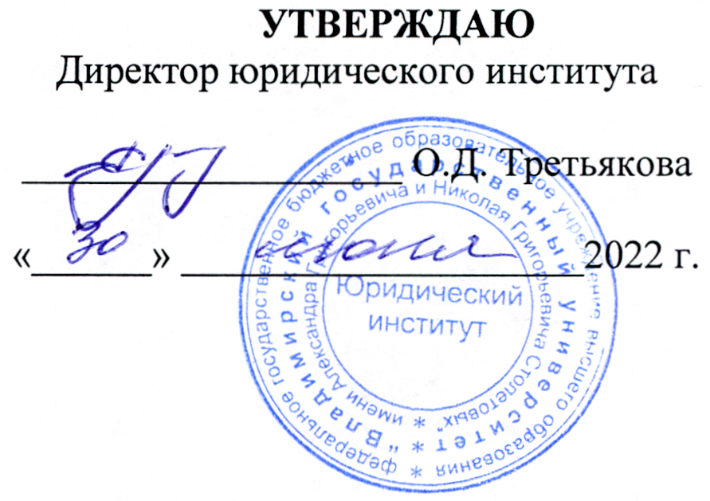 ФОНД ОЦЕНОЧНЫХ МАТЕРИАЛОВ (СРЕДСТВ)ПО ДИСЦИПЛИНЕАКТУАЛЬНЫЕ ПРОБЛЕМЫ ТЕОРИИ ГОСУДАРСТВА И ПРАВАнаправление подготовки / специальность40.05.04 Судебная и прокурорская деятельностьнаправленность (профиль) подготовкиСудебная деятельностьг. Владимир20221. ПЕРЕЧЕНЬ КОМПЕТЕНЦИЙ И ПЛАНИРУЕМЫЕ РЕЗУЛЬТАТЫ ОБУЧЕНИЯ ПО ДИСЦИПЛИНЕ 2. ОЦЕНОЧНЫЕ МАТЕРИАЛЫ ДЛЯ ПРОВЕДЕНИЯ ТЕКУЩЕГО КОНТРОЛЯ УСПЕВАЕМОСТИ ПО ДИСЦИПЛИНЕРейтинг-контроль № 1:Контрольная работаДать письменный ответ на следующие вопросыВариант № 11. Особенности власти в догосударственном обществе. 2. Учение об историческом типе государства. 3. Понятие формы (устройства) государства и ее элементы.4. Соотношение механизма государства и государственного аппарата.5. Зависимость содержания и объема функций государства от конкретно-исторических условий.6. Нетипичные формы правления.Вариант№ 21. Признаки, отличающие государство от общественной власти.2. Понятие сущности государства.3. Цивилизационный подход к типологии государства (Г. Еллинек и Г. Кельзен).4. Функции государства. 5. Структура механизма государства.6. Гражданское общество.Вариант № 31. Публичная власть как признак государства.2. Виды форм государства.3. Теологическая теория. Официальная доктрина католической церкви. 4. Государственный орган как основной элемент механизма государства.5. Механизм функции государства.6. Понятие и принципы правового государства.Вариант № 4 1. Государство и иные территориальные организации публичной власти. Территория государства как его существенный признак.2. Догма права и специально-юридический метод.3. Общая характеристика естественно-правовых концепций государства.4. Цивилизационный подход к классификации государств.5. Теория внешнего насилия. 6. Понятие и основные элементы политической системы общества.Вариант № 51. Социальная структура общества.2. Правотворчество и монополия на легальное принуждение как признаки государства. 3. Марксистская (экономическая) концепция происхождения государства.4. Формы правления: монархические и республиканские.5. Государственный аппарат в структуре механизма государства.6. Общенаучные методы теории государства и права.Пройдите тест:1. Выберите определение теории государства и права (ТГП):а) объективная устойчивая связь между явлениями;б) система искомых, сущностных свойств объекта;в) система обобщенных знаний об основных закономерностях функционирования государства и права;г) комплексная юридическая наука, изучающая сущностные свойства государства и права.2. Какая юридическая наука является методологической основой для других правовых наук?а) теория государства и права;б) история государства и права;в) конституционное право;г) административное право.3. Какие из перечисленных наук являются отраслевыми юридическими науками?а) конституционное право, гражданское право, уголовное право;б) история государства и права, философия права, история политических и правовых учений;в) судебно-медицинская экспертиза, криминология;г) международное право.4. Власть – это:а) отношения господства и подчинения, организованная сила, обеспечивающая устойчивый порядок в обществе; б) надстройка общества; в) общность людей, характеризующаяся экономическим и духовным единством; г) политическая, структурная и территориальная организация общества.5. В понятие «публичная власть» входят:а) профсоюзы;б) религиозные организации;в) органы принуждения;г) политические партии.6. Укажите один из признаков первобытного общества:а) распространение власти на определенной территории;б) слитность прав и обязанностей членов общества;в) наличие специального аппарата принуждения;г) сбор налогов.7. Укажите, какая из нижеперечисленных форм была основной формой организации первобытного общества:а) семья;б) род;в) соседская община;г) верный ответ отсутствует. 8. Укажите один из признаков власти в условиях первобытного общества:а) выражение интересов всех классов и иных социальных групп;б) административно-территориальная организация населения;в) добровольность выполнения решений власти;г) наличие бюрократии.9.Укажите, какой из признаков не является отличительным признаком первобытного обычая:а) принудительность исполнения;б) выражение интересов всего рода;в) отсутствие различий между правом и обязанностью;г) устная форма передачи обычаев из поколения в поколение. 10. Мононорма – это:а) обычай;б) правило поведения, содержащее признаки многих социальных регуляторов;в) религиозная норма;г) норма морали. 11. Государство возникаета) объективно, как итог перехода человечества к производящей экономике;б) само по себе;в) навязывается обществу извне;г) в силу иных причин.12. Какую теорию происхождения государства характеризует следующее высказывание: «Государство есть единое лицо, ответственным за действия которого сделало себя путем взаимного договора между собой огромное множество людей, с тем, чтобы это лицо (государство) могло использовать силу и средства всех их так, как сочтет необходимым для их мира и общей защиты»:а) теологическую;б) органическую;в) договорную;г) патриархальную.13. Как рассматривают государство сторонники «органической теории»?а) государство - это организм, постоянные отношения между частями которого аналогичны постоянным отношениям между частями живого существа;б) государство есть следствие психологических закономерностей развития человека;в) государство – продукт божественной воли;г) государство возникает как продукт сознательного творчества. 14. В чем суть «психологической теории» возникновения государства?а) государство произошло от права собственника на землю;б) повышение производительности труда создало предпосылки для возникновения государства;в) появление государства объясняется проявлением свойств человеческой психики, потребностью подчиняться с одной стороны и властвовать с другой;г) государство возникло в связи с общественным разделением труда. 15. Назовите представителя «исторической школы» права:а) К. Маркс;б) Г. Гуго;в) Аристотель;г) Г. Кельзен.16. Какой тезис, связанный с происхождением государства, является основой «теории насилия»?а) государство возникает из разрастающейся из поколения в поколение семьи;б) государство образуется вследствие завоевания сильным племенем более слабого;в) государство возникает как искусственное выражение сознательной воли людей;г) государство – это продукт и проявление непримиримости классовых противоречий. 17. Назовите авторов, разрабатывавших «классовую теорию» происхождения государства и права:а) Михайловский, Бакунин;б) Маркс, Энгельс, Ленин;в) Маккиавели, Гамильтон;г) Кельзен, Новгородцев.Рейтинг-контроль № 2:Контрольная работаДать письменный ответ на следующие вопросыВариант № 11. Основные подходы к правопониманию. 2. Понятие и признаки права. 3. Действие права: понятие и пути (каналы) и механизмы.4. Предмет и метод правового регулирования.5. Понятие и признаки нормы права.6. Предмет и метод правового регулирования.Вариант № 21. Сущность и содержание права. Классовое и общесоциальное в праве.2. Назначение и функции теории государства и права.3. Правовое регулирование: понятие, стадии и механизм.4. Понятие истопника (формы) права.5. Логико-структурные дефекты системы права.6. Действие нормативно-правового акта.Вариант № 31. Типы правового регулирования.2. Правовые средства.3. Классификация правовых норм.4. Принципы права.5. Основные уровни и элементы системы права.6. Понятие и принципы правотворчества.Вариант № 4 1. Механизм правового регулирования.2. Кодификация и виды кодифицированных актов.3. Функциональная система социального государства.4. Структура правовой нормы.5. Нормативно-правовой акт как важнейший источник права в отечественной правовой системе.6. Нетипичные для российской правовой системы источники права.Вариант № 51. Деление правовых норм по предмету и методу.2. Право в системе социальных норм. 3. Функции права.4. Ценностно-ориентационное действие права.5. Соотношение нормы права и статьи нормативно-правового акта.6. Понятие системы права.Вариант № 61. Систематизация нормативно-правовых актов: понятие и формы.2. Исходные (отправные нормы).3. Нестандартные нормативно-правовые предписания.4. Отрасль права и правовой институт.5. Механизм правового регулирования.6. Естественное и позитивное право.Пройдите тест:1. «Отношения господства и подчинения по поводу власти в государстве, где властный субъект четко персонифицирован и опирается на государственное принуждение» - данное определение относится к понятиюа) политической власти;б) государственной власти;в) естественной власти;г) правового регулирования.2. Каковы основные признаки государства?а) наличие публичной (политической) власти, системы налогов, внутреннего и внешнего суверенитета;б) территория, налоги, население, легализованное принуждение;в) система налогов, наличие публичной власти, территория, население, внешний и внутренний суверенитет;г) налоги, население, легализованное принуждение, публичная власть, территория. 3. Укажите, к какой функции государства относится деятельность по развитию сети общеобразовательных учреждений:а) социальной;б) экологической;в) экономической;г) охраны законности и правопорядка. 4. По какому признаку государственные органы классифицируются на законодательные, исполнительные и судебные?а) по принципу разделения государственной власти на три ветви;б) по территориальной сфере деятельности;в) по характеру компетенции;г) по способу принятия решений.5. «Способ организации государственной власти, порядок образования ее высших органов и их взаимоотношения с населением» - данное определение относится к понятию:а) формы территориально-государственного устройства;б) политического режима;в) формы правления;г) механизма государства.6. Форма территориально-государственного устройства – это:а) организация верховной власти в государстве;б) приемы и способы осуществления государственной власти;в) внутреннее строение государства, деление его на взаимодействующие части – территориальные, национально-территориальные образования; порядок взаимоотношений между центральной, региональной и местной властями;г) деление государственных органов на федеральные, субъектов федерации и местного самоуправления.7. Укажите правильное определение понятия «политический режим»:а) система, порядок образования высших органов государственного управления;б) способ объединения населения на определенной территории, связь этого населения через различные территориальные и политические образования с государством в целом;в) система, порядок образования и соотношение полномочий высших органов государственной власти;г) способы и методы осуществления государственной власти в обществе. 8. Укажите, какое из указанных положений не характеризует демократический политический режим:а) признание прав и свобод граждан;б) полный контроль над СМИ;в) правовой характер деятельности государственных органов;г) политический плюрализм. 9. Укажите, какой подход к типологии государства в качестве основного критерия использует понятие «общественно-экономическая формация»:а) системный;б) формационный;в) цивилизационный;г) исторический. 10. Укажите, какого типа государства не существовало:а) первобытного;б) социалистического;в) рабовладельческого;г) феодального. 11. Представителями цивилизационного подхода к типологии государства являются:а) Г. Кельзен, Г. Еллинек;б) Ж. Боден, Г. Гроций;в) А. Тойнби, У. Ростоу;г) Р. Дарендорф, Р. Хейнеман.12. Укажите, что является центральным институтом политической системы общества:а) государство;б) политические партии;в) профсоюзы;г) церковь. 13. Какой из признаков не является признаком правового государства:а) верховенство закона во всех сферах государственной и правовой жизни общества;б) взаимная ответственность государства и личности;в) разделение государственной власти на три ветви;г) территориальная организация населения страны. 14. Выделите интегративное определение права:а) система общеобязательных, формально определенных юридических норм, регулирующих общественные отношения;б) мера возможного поведения индивида;в) система нормативных установок, опирающихся на идеи свободы и справедливости, выраженных главным образом в законодательстве и регулирующих общественные отношения;г) совокупность всех правовых явлений в обществе.15. Принципы права – это:а) организация и функционирование государственной власти;б) исходные нормативно-руководящие начала (императивные требования), определяющие общую направленность правового регулирования;в) общие закономерности возникновения, развития и функционирования государства и права;г) специальные юридические режимы разрешения правовых конфликтов.16. Выделите основные собственно юридические функции права:а) экономическая, воспитательная;б) регулятивная, охранительная;в) восстановительная, компенсационная, ограничительная;г) политическая, культурно-историческая.Рейтинг-контроль № 3:Контрольная работаДать письменный ответ на следующие вопросыВариант № 1 1. Понятие реализации права. Формы непосредственной реализации.2. Правовая культура: понятие, виды и функции.3. Понятие и формы правомерного поведения. 4. Понятие и принципы законности.5. Юридическая типология: уровни деления правовых систем и подходы к классификации.6. Понятие и признаки правоотношения.Вариант № 2 1. Применение права как особая форма реализации права.2. Деформации правового сознания.3. Правонарушение: понятие, виды и состав.4. Общая характеристика романо-германского права.5. Гарантии законности.6. Логико-структурные дефекты системы права.Вариант № 3 1. Основные стадии процесса применения права. 2. Функции правового сознания.3. Юридическая ответственность: позитивный и ретроспективный аспекты.4. Правовые отношения. Правосубъектность.5. Англо-американское право.6. Состав правонарушения.Вариант № 41. Правоприменительное толкование. 2. Пробелы в праве.3. Государственное принуждение: понятие, виды, меры.4. Правопорядок как результат законности.5. Глобальная типология и юридическая классификация.6. Понятие и виды юридических фактов.Вариант № 51. Понятие и виды толкования в праве. Способы толкования.2. Правосознание юристов и его деформации.3. «Триада» законности.4. Скандинавская правовая семья.5. Понятие и виды юридических составов.6. Структура правосознания.Пройдите тест:1. Выделите способы правового воздействия на общественные отношения:а) запреты, дозволения, позитивные обязывания;б) инструкции;в) декларации, программы;г) регламенты, нормативы.2. Укажите, какой элемент правовой нормы содержит условия действия юридической нормы:а) преамбула;б) санкция;в) диспозиция;г) гипотеза.3. Исторически первой формой права является:а) правовая доктрина;б) правовой обычай;в) нормативный договор;г) правовой прецедент. 4. Исключите элемент, не входящий в понятие система права:а) отрасль права;б) норма права;в) институт права;г) правовая идеология. 5. Укажите, какой метод правового регулирования лежит в основе отрасли уголовного права:а) императивный;б) рекомендательный;в) диспозитивный;г) метод юридического равенства сторон. 6. Нормативное восполнение пробелов в праве – это:а) использование специальных юридических режимов (процедур) разрешения правовых конфликтов;б) преодоление пробелов в правоприменительной практике при помощи институтов аналогии;в) восполнение пробела правотворческим органом, создающим необходимую норму права;г) всё перечисленное. 7. Что такое "объект правоотношения"?а) это лицо, к которому вследствие совершения правонарушения применяются меры государственного принуждения;б) это предмет правового регулирования;в) это реальное (материальное или духовное) благо, на использование или охрану которого направлены субъективное право и юридическая обязанность;г) это жизненное обстоятельство, с которым закон связывает возникновение, изменение или прекращение правоотношения. 8. Деятельность компетентных государственных органов по реализации правовых норм в конкретных жизненных обстоятельствах путем вынесения индивидуальных правовых предписаний называется:а) исполнением права;б) применением права;в) использованием права;г) соблюдением права. 9. Найдите верное определение правосознания:а) совокупность идей, теорий, представлений о праве;б) совокупность идей, теорий, представлений, эмоций, настроений по поводу действовавшего, действующего и желаемого права;в) совокупность чувств, эмоций, настроений, выражающих отношение человека к праву;г) привычки, установки субъекта по отношению к праву.10. К какому понятию относится неуважение к правам и закону, отрицание социальной ценности права как нормативного регулятора общественных отношений?а) к понятию "правовой нигилизм";б) к понятию "произвол власти";в) к понятию "аморальность";г) к понятию "политический инфантилизм". 11. Укажите, какой из перечисленных ниже признаков характеризует объективную сторону правонарушения:а) вина;б) общественная опасность, вредные последствия;в) цель;г) мотив. 12. "Право, рассматриваемое в единстве с другими активными элементами правовой действительности - правовой идеологии и судебной (юридической) практикой", - к какому термину относится данное определение?а) правовая система;б) правовая идеология;в) правовая конкуренция;г) семья правовых систем. 13. В какой правовой семье право подразделяется на общее право и «право справедливости»:а) в романо-германской;б) в мусульманской;в) в англосаксонской;г) в обычном праве.14. Выделите основные источники романо-германского права:а) конституционные законы, кодексы;б) статутное право, судебный прецедент;в) сунна, кийяс;г) Упанишады, Ригведа.15. Как называется совокупность прав, свобод и обязанностей, определяющих положение личности в государственно организованном обществе:а) правомочность;б) правосубъектность;в) правоспособность;г) правовой статус гражданина.3. ПРОМЕЖУТОЧНАЯ АТТЕСТАЦИЯ ПО ДИСЦИПЛИНЕ10 семестрПримерный перечень вопросов к экзамену Проблема соотношения объекта и предмета ТГП.Проблемы методологии ТГП.Аналитическая характеристика теологической и договорной теорий происхождения государства и права.Критика органической и гидравлической теорий.Патриархальная концепция происхождения государства и теория насилия.Учение о государстве и праве в рамках психологической школы права.Достоинства и недостатки классовой теории возникновения государства и права.Историческая школа права и интерпретация ею процессов право-государствогенеза.Естественно-правовая и нормативистская доктрины.Специфика власти и нормативного регулирования в первобытном обществе.Дискуссия о мононормах: «детство права», альтернативные трактовки социально-нормативных регуляторов в догосударственном обществе.Основные подходы к понятию государства.Проблема трактовки признаков государства.Функции государства.Проблема сущности государства.Формационный подход к типологии государства.Цивилизационный подход к типологии государства.Понятие государственной власти и ее особенности.Механизм государства и его структура.Государственный орган как первичный элемент государственного аппарата.Понятие и особенности формы государства.Форма правления.Нетипичные формы правления.Форма государственного устройства.Политический (государственный) режим.Понятие и особенности гражданского общества.Понятие и особенности правового государства.Государство как ядро политической системы общества.Понятие и сущность права.Принципы права: понятие и виды.Функции права: понятие и классификация.Понятие, признаки и виды нормы права.Структура норм права.Соотношение нормы права и статьи нормативного акта. Понятие и виды источников (форм) права.Система нормативно-правовых актов.Источники (формы) права: правовой обычай, правовая доктрина.Источники (формы) права: правовой прецедент, договор нормативного содержания.Действие нормативных актов во времени, в пространстве и по кругу лиц. Понятие, принципы и виды правотворчества.Стадии законотворчества. Понятие цели и значение юридической техники.Виды юридической техники.Средства и способы юридической техники.Понятие и структурные элементы системы права. Основания деления норм права на отрасли.Отрасль права: понятие, виды.Институт права: понятие, виды.Система законодательства.Понятие систематизации законодательства.Понятие, виды и причины дефектов системы права. Аналогия в праве. Понятие, признаки и виды правоотношений.Субъекты и объекты правоотношений.Субъективное право и юридическая обязанность.Понятие, признаки и функции юридического факта.Классификация юридических фактов.Понятие реализации норм права. Характерные черты форм и способов реализации права.Применение правовых норм как особая форма реализации права. Стадии процесса применения норм права. Понятие и необходимость толкования норм права. Акты толкования норм права: понятие, особенности, виды.Юридическая природа и значение актов официального толкования (интерпретационных актов).Понятие правосознания и его функции. Место и роль правосознания в системе форм общественного сознания. Структура правосознания. Виды и уровни правосознания.Деформации правового сознания. Понятие, формы и методы правового воспитания. Правовая культура.Юридическая антикультура. Понятие, структура и виды правомерного поведения. Понятие, признаки и виды правонарушений. Состав правонарушения. Юридическая ответственность: понятие, признаки, виды. Цели, функции и принципы юридической ответственности.Обстоятельства, исключающие противоправность деяния и юридическую ответственность. Понятие и принципы законности. Гарантии законности: понятие и виды.Понятие правопорядка и общественного порядка. Понятие и классификация правовых систем. Типология правовых систем: теория «трихотомии».Типология правовых систем: теория «правовых кругов».Романо-германское право.Англо-саксонская правовая семья.Латиноамериканское правовая семья.Скандинавское право (правовая семья североевропейского права).Мусульманское право.Индусское право.Обычное право.Перечень практических заданий к экзамену (задания примерные, включаются третьим вопросом в билет)Приведите примеры нетипичных форм правления в современном мире.Образец ответа Типичность формы правления предполагает определенный способ формирования высшего органа государственной власти. Для монархии характерны передача власти в порядке престолонаследования и отсутствие временных ограничений пребывания у власти, в то время в республике высшие органы государственной власти формируются выборным путем (в современном мире – демократическим, что предполагает возможность участия в выборах всех граждан государства) на определенный срок. С учетом этого нетипичность формы правления предполагает отсутствие критериев, позволяющих однозначно отнести их к определенному виду. В современном мире нетипичными являются, например 1) теократическое государство, в частности, Ватикан, пост главы которого замещает Папа Римский, избираемый не в качестве главы государства, а в качестве главы католической церкви; 2) хунта – организация государственной власти, при которой высшие органы государства формируются военными, совершившими государственный переворот. Так, в частности, в Египте в 2011 г. после отстранения от должности президента Египта Хосни Мубарака, Высший совет вооруженных сил Египта взял на себя функции управления государством до избрания в 2012 г. президентом Мухаммеда Мурси, а в 2013 после его свержения в результате военного переворота, военными временно исполняющим обязанности президента был назначен председатель Конституционного суда Египта Адли Манур, исполнявший обязанности до проведения в 2014 г. президентских выборов, на которых был Президентом Египта избран глава совета Высшего совета вооруженных сил и одновременно главнокомандующий вооруженными силами, министр обороны и военной промышленности страны Абддул-Фатах Ас-Сиси.Приведите пример нетипичной формы правления в бывших советских республиках.Приведите пример нетипичных форм правления на Ближнем Востоке.На основе анализа Конституции РФ определите форму государственного устройства в Российской Федерации.На основе анализа Конституции РФ определите тип политического режима в Российской Федерации.На основе анализа Конституции РФ определите форму правления в Российской Федерации.Определите форму правления в государстве, Конституция которого содержит следующие положения: «Президент Республики назначает Премьер-министра…», «Президент Республики председательствует в Совете министров».Какая модель государственности обосновывается в следующем высказывании: «Чтобы не было возможности злоупотреблять властью, необходимо такой порядок вещей, при котором различные ветви власти могли бы взаимно сдерживать друг друга».Для какого исторического типа государства характерны следующие конституционные положения: «Основу экономической системы государства составляет социалистическая собственность на средства производства в форме государственной (общенародной) и колхозно-кооперативной собственности»; «Источником роста общественного богатства, благосостояния народа и каждого человека является свободный от эксплуатации труд… в соответствии с принципом «от каждого – по способностям, каждому – по труду»; «Государство осуществляет контроль за мерой труда и потребления»? Обоснуйте свою позицию.Охарактеризуйте правовую природу предписаний, выраженных с помощью дорожных знаков и дорожной разметки.Определите структуру пенсионного правоотношения.Какие квазигосударственные образования существуют в современном мире?Охарактеризуйте методологические функции правовых понятий.Назовите стадии правоприменительного процесса, дайте им краткую характеристику.С какими формами реализации права связаны следующие отношения: а) оплата проезда пассажиром; б) участие гражданина в выборах; в) регистрация брака в органе ЗАГС; г) соблюдение общественного порядка; д) регистрация прав на недвижимое имущество подразделением Росреестра; е) постановление приговора судом?Приведите пример толкование норм права по объему Охарактеризуйте элементы состава правонарушения. Гражданин П., 30 лет, работающий охранником, назначил свидание продавщице находящегося поблизости магазина, вследствие чего в течение двух часов отсутствовал на охраняемом объекте.Определите, какой формулой выражается адекватное толкование права: а) «дух» и «буква» закона совпадают; б) «дух» закона шире «буквы» закона; в) «дух» закона уже «буквы» закона?Охарактеризуйте соотношение понятий «форма права» и «источник права» на примере мусульманского права.Какие элементы МПР обеспечивают стадию регламентации общественных отношений в процессе правового регулирования?Используя историко-политический способ толкования, прокомментируйте ст. 10 Конституции РФ.Назовите отличия юридической ответственности от иных мер государственного принуждения.Перечислите приемы (способы) толкования норм права. Приведите пример толкования норм права по объему.Назовите отличия нормативно-правового акта от правоприменительного.Какие из перечисленных событий являются юридическими фактами: а) падение тунгусского метеорита; б) лесной пожар; в) участие в сьемках телесериала; в) передача дорогого подарка начальнику от подчиненного за покровительство по службе; г) опубликование мемуаров политическим деятелем.Какие юридические последствия порождает: а) смерть гражданина в результате ДТП; б) сожительство мужчины с женщиной; в) назначение на должность следователя СК РФ; г) уничтожение собственного автомобиля в порыве ярости? В чем отличие правовой пропаганды от правового информирования? С какими элементами правосознания связано действие права, осуществляемое по: а) информационному каналу; б) ценностно-ориентационному; г) собственно-юридическому? Обоснуйте свою позицию. Оперуполномоченный уголовного розыска М., получив от обвиняемого П. в подарок бутылку дорогого коньяка, в рабочее время употребил его, а после работы, управляя собственным автомобилем, совершил столкновение с автобусом, водителя которого он обвинил в нарушении ПДД и на почве внезапно возникшей неприязни избил его. Квалифицируйте действия М. с точки зрения требований законности. Начальник ОВД К. был подвергнут дисциплинарному взысканию за то, что его подчиненный, участковый оперуполномоченный П., употребив после службы в рабочем кабинете спиртные напитки, избил соседа З., застав его со своей женой Н. в постели. Оцените законность наказания начальника ОВД. Квалифицируйте действия участкового уполномоченного П. Имеются ли признаки правонарушения в действиях соседа З.?Платон считал, что демократия всегда перерождается в тиранию. Согласны ли вы с этой мыслью философа?Обоснуйте центральное положение государства в политической системе общества.В каких случаях религиозные организации являются неотъемлемой частью политической системы общества? На примере России поясните, чем отличается клерикальное государство от светского.В каких исторических условиях был сформулирован и воплощён принцип разделения государственной власти на три ветви? Возможно ли выделить иные ветви государственной власти?Объясните, как вы понимаете выражение Петра 1: «Всуе законы писати, когда их не исполняти»?В современной юридической науке принято классифицировать все теории происхождения государства на две большие группы: органические и неорганические. Какой критерий положен в основу такого деления? Перечислите теории, относящиеся к первой и ко второй группе.Какова специфика правосознания юристов, какие деформации ему свойственны?Какую теорию и какого мыслителя могло бы характеризовать следующее высказывание: «Чтобы не было возможности злоупотреблять властью, необходим такой порядок вещей, при котором различные ветви власти могли бы взаимно сдерживать друг друга»? Определите, к какому виду систематизации законодательства относятся: справочная информационно-поисковая система «Консультант плюс», Собрание законодательства Российской Федерации, Гражданский кодекс Российской Федерации. Обоснуйте Вашу точку зрения. Определите, к какому виду правовых актов относятся: Конституция Российской Федерации 1993 г., Указ Президента РФ, Постановление Пленума Верховного Суда РФ, Постановление Правительства РФ, приказ о награждении, решение суда, Комментарий к УК РФ. Определите структуру юридической нормы, содержащейся в ч. 1. ст. 463 Гражданского кодекса Российской Федерации: «Если продавец отказывается передать покупателю проданный товар, покупатель вправе отказаться от исполнения договора купли-продажи».Определите, к какому виду систематизации законодательства относятся: справочная информационно-поисковая система «Гарант», Полное собрание законов Российской Империи, Уголовный кодекс Российской Федерации. Обоснуйте Вашу точку зрения.К какому виду юридических фактов отнести:а) смерть гражданина в результате несчастного случая;б) заключение брака;в) тайное хищение чужого имущества. 44. Какие из нижеперечисленных актов являются подзаконными нормативными правовыми актами?а) Указ Президента Российской Федерации «О системе и структуре федеральных органов исполнительной власти»;б) Гражданский кодекс Российской Федерации;в) Федеральный конституционный закон «О Правительстве Российской Федерации»;г) Постановление Правительства Российской Федерации «Об утверждении Положения о признании международных стандартов аудита, подлежащими применению на территории Российской Федерации».САМОСТОЯТЕЛЬНАЯ РАБОТА ОБУЧАЮЩЕГОСЯТема № 1 Проблемы предмета и методологии теории государства и права. Вопросы для самостоятельного изучения:1. Как решается проблема соотношения объекта и предмета ТГП?2. Каково соотношение закона в государственно-правовой сфере и государственно-правовой закономерности?3. Характеристика государственно-правовых закономерностей, составляющих предмет ТГП.4. Краткая характеристика метода ТГП.Задания:1. Составьте таблицу логических рядов ТГП с комментариями.2. Составьте схему соотношения ТГП с другими гуманитарными науками.3. Составьте схему соотношения ТГП с юридическими науками. Темы рефератов и докладов1. Закон и закономерность в сфере права.2. Закономерные основания действия права. 3. Интерес и воля в праве как детерминанты его действия. 4. Специально-юридический подход и его компоненты.5. Существование и реальное функционирование права.6. Правовое бытие и предмет теории государства и права.7. Диалектика как учение о познании и метод теории государства и права.Тема № 2. Проблемы интерпретации социальных регуляторов в догосударственном обществе и происхождения государства и права.Вопросы для самостоятельного изучения:1. Виды власти в обществе.2. Признаки мононорм, их соотношение с современной системой социальных норм.3. Краткая характеристика основных теорий происхождения государства и права.4. Основные закономерности возникновения: а) государства; б) права. Их соотносительный анализ.Задания:1. Составьте таблицу соотношения общественной и публичной власти.2. Составьте таблицу соотношения технических и социальных норм.Темы рефератов и докладов1. Сущность власти в обществе.2. Способы осуществления власти.3. Потестарная власть.4. Общественная власть5. Нормативное и индивидуальное регулирование.6. Нормы как регуляторы поведения человека.7. Система социальных норм.8. Дискуссия о мононормах: аргументы за и против.9. Концепции власти и правогенеза.10. Обычай и мононорома.Тема № 3. Проблемы трактовок сущности государства.Вопросы для самостоятельного изучения:1. Взаимосвязь сущности государства, интересов и воли в разных конкретно- исторических условиях, используя формационную и альтернативные модели развития общества.2. Соотношение сущности, функций и роли государства в обществе.3. Характеристика классовых и общесоциальных элементов в сущности государства.Задания:1. Составьте таблицу «Классификация подходов к сущности государства».2. Опишите соотношение между сущностью и признаками государства. Темы рефератов и докладов1. Классовая теория сущности государства: современный взгляд2. Современные трактовки сущности государства на Западе.3. Государство как социальный менеджер.4. Единство и разделение государственной власти.5. Государственный суверенитет в условиях глобализации.Тема № 4. Проблема функций и механизма государства.Вопросы для самостоятельного изучения:Формы реализации функций государства.Участие субъектов гражданского общества в реализации функций государства.Определение понятий механизма государства и государственного аппарата. Каково их соотношение (с учетом положений ст. 3 Конституции РФ)?Задания:1. Составьте схему функций государства, дайте краткую характеристику видам функций. 2. Составьте схему форм реализации функций государства, прокомментируйте ее.3. Составьте схему механизма государства.Темы рефератов и докладов1.Концепция механизма государства в советской юридической науке.2. Государственный аппарат современного государства.3. Генезис функций государства. 4. Структура функций государства. 5. Временные функции государства.6. Механизм реализации функции государства.Тема № 5. Проблемы формы и типологии государства.Вопросы для самостоятельного изучения:1. Характеристика рабовладельческого государства и права.2. Характеристика феодального государства.3. Характеристика буржуазного (капиталистического) государства.4. Характеристика социалистического государства.Задания:1.Составьте таблицу типологических критериев, используемых в раках формационного и цивилизационного подходов.2. Назовите основные «цивилизационные» типологические теории, дайте им краткую характеристику.Темы рефератов и докладов1. Типология государства у Ж. Бодена. 2. Классификация государств У, Ростоу.3. Типология государства Г. Кельзена. 4. Применение формационных критериев к современным государствам.5. Типология цивилизаций и типы государства.Тема № 6. Проблемы соотношения политики, правового государства и гражданского общества.Вопросы для самостоятельного изучения:Соотношение государства и политики.Краткая характеристика генезиса идеи правового государства.Российская Федерация как правовое государство.Задания:1. Составьте схему политической системы общества.2. Составьте схему структуры гражданского общества в России и кратко прокомментируйте ее. 3. Составьте таблицу форм взаимодействия гражданского общества и государства.Темы рефератов и докладов1. Соотношение государства и политики в либеральной парадигме. 2. Типы политических систем в современном мире.3. Генезис понятия гражданского общества. 4. Было ли гражданское общество в СССР?5. Социальное и социалистическое государство.6. Россия как социальное государство.7. Нормативная модель правового государства в России и практика ее реализации.Тема № 7. Проблемы объяснения сущности и функций права.Вопросы для самостоятельного изучения:1. Соотношение понятий «правопонимание», «концепция правопонимания» и «тип правопонимания». 2. Характеристика сущности права с позиций основных подходов к правопониманию.3. Соотношение права и правовой системы общества.Задания:1. Составьте схему системы функций права.2. Составьте таблицу соотношения технико-юридических характеристик собственно-юридических функций права.Темы рефератов и докладов1. Функции права и функции правовых явлений. 2. Регулятивная статическая функция права: формально-юридическая характеристика.3. Формально-юридическая характеристика регулятивной динамической функции права. 4. Структура собственно-юридических функций права.5. Ограничительная функция права.6. Стимулирующая функция права. 7. Воспитательная функция права. 8. Коррекционная функция права. 9. Компенсационная функция права. Тема № 8. Действие права и правовое воздействие в современном обществе.Вопросы для самостоятельного изучения:1. Сущность правового регулирования, роль различных его видов в правовой регламентации общественных отношений.2. Понятие предмета правового регулирования.3. Технико-юридическая характеристика типов правового регулирования.Задания:1. Составьте схему уровней и каналов действия права, кратко прокомментируйте ее.4. Составьте схему системы методов правового регулирования.Темы рефератов и докладов1. Отграничение понятия действия права от смежных категорий. 2. Соотношение нормативно-правового и индивидуально-правового регулирования.3. Правообразование и правотворчество.4. Правовое регулирование и саморегуляция субъектов права.5. Дозволение и запрет как способы конструирования типов правового регулирования.6. Использование принципов: «не запрещенное – дозволено» и «не разрешенное –запрещено» в отечественной политико-правовой практике. 7. Стимулы и ограничения как правовые средства. 8. Соотношение МПР со смежными правовыми явлениями. 9.Правовое сознание и действие права. 10. Механизм правового регулирования и механизм действия права.Тема № 9. Проблема понимания и классификации норм права.Вопросы и задания для самостоятельной работы:1. Проведите сравнительный анализ различных определений норм права.2. Составьте схему классификации правовых норм.3. Дайте характеристику логической структуре норм-правил поведения.4. Используя кодекс «Об административных правонарушениях РФ», Семейный и гражданский кодексы РФ на конкретных статьях покажите варианты соотношения нормы права и статьи закона.Темы рефератов и докладов1. Норма права и нормативно-правовое предписание.2. Нестандартные нормативно-правовые предписания.3. Норма права и правоотношение 4. Норма как система.5. Структура исходных норм.Тема № 10. Проблема источников (форм) права.Вопросы для самостоятельного изучения:1. Понятие источник права. 2. Соотношение понятий источник права и форма права.Задания:1. Дайте краткую характеристику правовому обычаю, на примере ст. действующего законодательства и на материалах юридической практики покажите формы его санкционирования.2. Проведите сравнительный анализ нормативно-правового акта, прецедента и договора нормативного содержания как источников права. 3. Дайте развернутую характеристику правовой доктрины как источника права. 4. Поясните, в каких случаях правовое сознание выступает не только идеальным, но и формально-юридическим источником права.Темы рефератов и докладов1. Форма права и правовая форма. 2. Система источников российского права.3. Тенденции развития системы источников в романо-германском праве. 4. Судейское правотворчество и прецедент в России.5. Революционное правосознание как источник права. 6. Обычай как источник права в России.7. Религиозные тексты и доктрина как источник права в России.Тема № 11. Проблема системы права. Логико-структурные дефекты права.Вопросы для самостоятельного изучения:1. Характеристика элементов системы права.2. Виды логико-структурных дефектов системы права.Задания:1. Составьте схему системы права.2. Объясните, что представляет собой логика строения системы права 3. Составьте таблицу соответствия логико-структурных дефектов системы права и способов их устранения.Темы рефератов и докладов1. Первичные и вторичные образования в системе права: основания для дискуссии. 2. Тенденции развития системы российского права. 3. Новые нормативные образования в российском праве.4. Комплексный правовой институт. 5. Субинституты в праве. 6. Нормативная избыточность как дефект системы права. Тема № 12. Проблема правотворчества и систематизации законодательства.Вопросы для самостоятельного изучения:Соотношение понятий правотворчество и правообразование.Соотношение правотворческого и законодательного процессов.Технико-юридическая характеристика видов систематизации нормативно-правовых актов.Задания:1. Составьте таблицу, показывающую соотношение субъектов и видов правотворчества.5. Охарактеризуйте виды кодифицированных нормативно-правовых актов.6. Составьте схему действия нормативно-правового акта.Темы рефератов и докладов1. Социальные основы правотворчества.2. Правотворческий риск.3. Правотворческая ошибка. 4. Правотворчество и общественные потребности.5. Правотворчество и интересы.6. Лоббизм в правотворчестве. 7. Проблема реализации принципов правотворчества в современной юридической практике.8. Договорное правотворчество.Тема № 13. Проблемы теории правовых отношений.Вопросы для самостоятельного изучения:Состав правоотношения и характеристика его элементов.Технико-юридическая характеристика элементов содержания правоотношений.Функции правотворческих, правоприменительных и правореализующих отношений в процессе правового регулирования.Задания:1. Составьте таблицу аргументов сторонников различных подходов к пониманию правовых отношений. Критически оцените их.2. Составьте схему видов правовых отношений.3. Составьте схему классификации юридических фактов и фактических составов.Темы рефератов и докладов1. Общерегулятивные отношения2. Общеохранительныеотношения.3. Комплексность правоотношений. 4. Правоотношения статусного типа. 5. Правотворческие отношения.6. Правореализующие и правоприменительные отношения. 7. Статутные и субъективные права.Тема № 14. Проблема правореализации.Вопросы для самостоятельного изучения:1. Соотношение применения права и правового регулирования. 2. Какую функцию выполняет применение права в МПР? 3. Краткая характеристика стадий применения права. Задания:1. Составьте схему видов форм реализации права, дайте краткую характеристику последним.2. Перечислите и кратко охарактеризуйте акты применения права.3. Приведите примеры форм (видов) правоприменительных актов.Темы рефератов и докладов1. Правоприменительный процесс и правоприменительные отношения. 2. Правоприменительная деятельность и правовое регулирование.3. Понятие и цели реализации права. 4. Реализация права и правовые отношения. 5. Применение права как управленческая деятельность. 6. Акты реализации права. 7. Порядки (типы) реализации субъективных прав и юридических обязанностей.Тема № 15. Правовая культура и правовое сознание.Вопросы для самостоятельного изучения:1. Основные подходы к пониманию правовой культуры.2. Как соотносятся правовая культура и антикультура?3. Какова роль правового сознания в МПР?4. Соотношение правового воспитания, правовой культуры и правосознания.Задания:1. Объясните, что представляет собой правовое сознание как форма общественного сознания.2. Составьте схему системы правового воспитания.Темы рефератов и докладов1. Психологическая теория права: современный взгляд.2. Правовые переживания: роль в восприятии и оценке права. 3. Правовое чувство.4. Активные элементы в правосознании.5. Кризис правосознания. Тема № 16. Правомерное поведение, правонарушение и юридическая ответственность.Вопросы для самостоятельного изучения:1. Состав правомерного поведения.1. Характеристика видов правового поведения. 2. Каковы основания признания деяния правонарушением? 3. Критерии классификации правонарушений.Задания:1. Проведите сравнительный анализ аргументов сторонников широкого и традиционного понимания юридической ответственности.2. Составьте таблицу видов государственного принуждения.3. Проведите анализ соотношения видов государственного принуждения.Темы рефератов и докладов1. Воля, волеизъявление и поведение в сфере права. 2. Формы правового поведения. 3. Виды правонарушений.4. Виды правового поведения. 5. Понятие и сущность государственного принуждения. 6. Правовое и государственное принуждение. 7. Классификация государственного принуждения. 8. Основания для возложения и освобождения от юридической ответственности.9. Субъекты, объекты и способы общественного контроля. 10. Понятие и сущность государственного принуждения.11. Действие права, правомерное поведение и правовая активность.Тема № 17 Проблема законности и правопорядка.Вопросы для самостоятельного изучения:1. Подходы к пониманию законности.2. Требования законности.Задания:1. Составьте схему видов гарантий законности. Кратко охарактеризуйте их виды.2. Проведите соотношение нарушения закона и нарушение законности.3. Дайте определение понятию правопорядка, составьте схему системы правопорядка в российском обществе.Темы рефератов и докладов1. Правозаконность.2. «Триада» законности и действие права.3. Социалистическая законность.4. Представления о законности Г. Кельзена.5. Законность как принцип правотворчества: теория и практика.6. Законность и политическая целесообразность.7. Кризис законности в постсоветских государствах. Тема № 18. Проблемы юридической типологии.Вопросы для самостоятельного изучения:1. Соотношение юридической типологии и юридической классификации.2. Характеристика исторических типов права.Задания:1. Составьте сравнительную таблицу основных типологических теорий.2. Составьте краткое описание основных правовых систем современности.3. Поясните, как решается проблема идентификации правовых систем в социалистических и постсоциалистических обществах.Темы рефератов и докладов1. Глобальная типология в современных условиях. 2. Подходы к типологии правовых систем3. Теория «трихотомии»: достоинства и недостатки.4. Современное мусульманское право и право современных мусульманских государств.5. Недифференцированные правовые системы в современном мире.Критерии оценивания10 семестрКритерии оценки результатов тестирования(mах – 5 баллов за один тест)Критерии оценки контрольной работы(mах – 5 баллов за одну контрольную работу)Критерии оценки выполнения заданий для самостоятельной работы студента (mах – 15 баллов)Критерии оценки реферата или доклада  (mах – 5 баллов за реферат или доклад)Критерии оценки посещения занятийКритерии оценки сформированности компетенций на экзамене (10 семестр)Критерии оценки сформированности компетенций по дисциплинеМаксимальная сумма баллов, набираемая студентом по дисциплине «Актуальные проблемы теории государства и права» в течение семестра, равна 100.4. ИТОГОВЫЕ ТЕСТОВЫЕ ЗАДАНИЯ ПО ДИСЦИПЛИНЕКЛЮЧИ К ТЕСТУТема № 1.теории государства и права (ТГП)БвластьТема № 2.родАмононормаТема № 31. договорную2. Б3. АТема № 41. Б2. А3. социальнуюТема № 51. форма территориально-государственного устройства2. А3. АТема № 61. Б2. политика3. ВТема № 71. А2. В3. сущность праваТема № 81. сраведливость2. А3. ВТема № 91. нормативное регулирование2. В3. БТема № 101. А2. В3. нормативный договорТема № 111. В2. императивный3. БТема № 121. Б2. юридическая техника3. АТема № 131. В2. А3. юридическая обязанностьТема № 141. применение права2. А3. БТема № 151. В2. правовой нигилизм3. БТема № 161. объективная сторона правонарушения2. Б3. юридическая ответственность Тема № 171. законность2. В3. правопорядокТема № 181. правовая семья2. А3. правовая доктринаРазработчик: 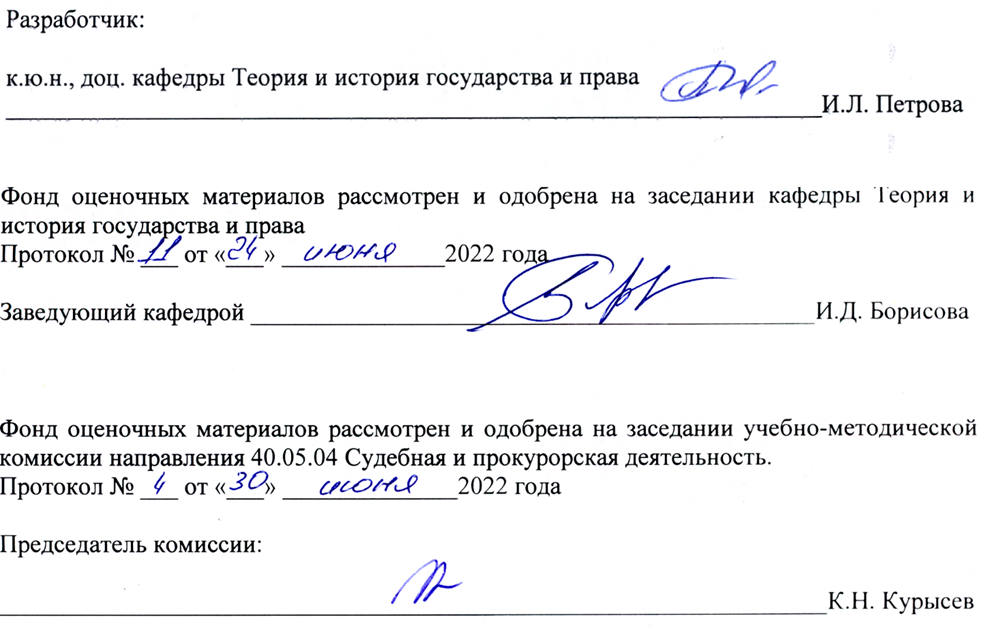 к.ю.н., доц. кафедры Теория и история государства и права_________________________________________________________________И.Л. ПетроваФонд оценочных материалов (средств) рассмотрен и одобрен на заседании кафедры Теория и история государства и праваПротокол № ___ от «___» _____________2022 годаЗаведующий кафедрой _____________________________________________И.Д. БорисоваФонд оценочных материалов (средств) рассмотрен и одобрен на заседании учебно-методической комиссии направления 40.05.04 Судебная и прокурорская деятельность Протокол № ___ от «___» ______________2022 годаПредседатель комиссии: __________________________________________________________________К.Н. КурысевФормируемые компетенции(код, содержание компетенции)Планируемые результаты обучения по дисциплине, в соответствии с индикатором достижения компетенцииПланируемые результаты обучения по дисциплине, в соответствии с индикатором достижения компетенцииНаименование оценочного средстваФормируемые компетенции(код, содержание компетенции)Индика-тор достижения компетенцииРезультаты обучения по дисциплинеНаименование оценочного средстваПК-1 Способен осуществлять правотворческую деятельность на основе знаний о системе правового регулированияПК-1.1 ПК-1.2ПК-1.3Знает: сущность и значение правотворческой деятельности, а также способы и приемы ее осуществления на основе знаний о системе правового регулирования.Умеет: осуществлять правотворческую деятельность на основе знаний о системе правового регулирования.Владеет: навыками осуществления правотворческой деятельности на основе знаний о системе правового регулированияТестовые вопросы, практико-ориентированные задания.ПК-2 Способен разрабатывать проекты нормативных правовых актов в соответствии с профилем профессиональной деятельностиПК-2.1 ПК-2.2ПК-2.3Знает: особенности правотворческой техники, методы и средства разработки проектов нормативных правовых актов в соответствии с профилем профессиональной деятельностиУмеет: использовать методы и средства разработки проектов нормативных правовых актов в профессиональной деятельности.Владеет: навыками разработки проектов нормативных правовых актов в соответствии с профилем профессиональной деятельности.Тестовые вопросы, ситуационные задачи,практико-ориентированные задания.ПК-3 Способен осуществлять профессиональную деятельность на основе развитого правосознания, правового мышления и правовой культурыПК-3.1ПК-3.2ПК-3.3Знает: значение, виды, принципы и уровни правового сознания, правового мышления и правовой культуры.Умеет: применять правовые знания в профессиональной деятельности и преобразовывать общественные отношения, основываясь на собственном правосознании и правовой культуре.Владеет: развитым правосознанием, правовым мышлением и правовой культурой.Ситуационные задачи, практико-ориентированные задания.ПК-13 Способен квалифицированно толковать нормативные правовые акты в соответствующей области деятельностиПК-13.1ПК-13.2ПК-13.3Знает: виды и способы толкования правовых норм.Умеет: анализировать и уяснять смысл, содержание и значение различных нормативных правовых актов.Владеет: навыками работы с нормативными правовыми актами, актами правоприменительной и судебной практики, актами толкования правовых норм.Ситуационные задачи. Тестовые вопросы, практико-ориентированные задания.Рейтинг-контроль 1Тест (17 вопросов)Контрольная работа (3 вопроса)до 5 балловдо 5 балловРейтинг-контроль 2Тест (16 вопросов)Контрольная работа (3 вопроса)до 5 балловдо 5 балловРейтинг контроль 3Тест (15 вопросов)Контрольная работа (3 вопроса)Текущий контроль успеваемости (результаты устного/письменного опроса)до 5 балловдо 5 баллов до 5 балловВыполнение семестрового плана самостоятельной работыВыполнение заданий для самостоятельной работы до 15 балловДополнительные баллы (бонусы)Подготовка и выступление с докладом, рефератом (в т.ч. оформление результатов работы с использованием презентационного редактора MS Power Point).до 5 балловПосещение занятий студентом5 балловЗачетОтвет на зачете40 балловБаллы рейтинговой оценкиКритерии оценки5 балловСтудент ответил на все вопросы, допустив не более 3 ошибок в тесте4 баллаСтудент ответил на все вопросы, допустив не более 6 ошибок в тесте3 баллаСтудент ответил на все вопросы, допустив не более 10 ошибок в тесте1-2 баллаСтудент ответил не на все вопросы и допустил 11 и более ошибок в тестеБаллы рейтинговой оценки Критерии оценки5Студент самостоятельно, логично и последовательно излагает и интерпретирует материалы учебного курса; полностью раскрывает смысл предлагаемых вопросов и заданий; показывает умение формулировать выводы и обобщения по теме заданий; допускает не более 1 ошибки при выполнении всех заданий контрольной работы.4Студент самостоятельно излагает материалы учебного курса; полностью раскрывает смысл предлагаемых вопросов и заданий; показывает умение формулировать выводы и обобщения по теме заданий; допускает не более 2 ошибок при выполнении всех заданий контрольной работы.3Студент самостоятельно излагает материалы учебного курса; затрудняется с формулировками выводов и обобщений по теме заданий; допускает не более 3 ошибок и выполняет не более 50% всех заданий контрольной работы.1-2Студент демонстрирует неудовлетворительное знание базовых терминов и понятий курса, отсутствие логики и последовательности в изложении ответов на предложенные вопросы; выполняет менее 50% всех заданий контрольной работы, допустив 4 и более ошибок.Баллы рейтинговой оценки Критерии оценки10-15Студент выполнил все задания в полном объеме. Студент использовал значительный объем учебной и научной литературы, продемонстрировал владение терминологическим аппаратом, знание основных концепций и авторов. Анализ получился глубоким и всесторонним. Работа полностью соответствует методическим рекомендациям по ее оформлению. Незначительные погрешности оформления не снижают качество работы.5-9Студент выполнил все задания в полном объеме. Студент использовал достаточный объем учебной и научной литературы, продемонстрировал владение терминологическим аппаратом. Студент провел качественный, но не глубокий анализ текста. Работа имеет неточности в оформлении. 1-4Студент не выполнил все задания в полном объеме. Он не использовал научную литературу, ограничился учебной. Работа показала недостаточное владение студентом терминологическим аппаратом. Студент дал слабое методологическое обоснование работы. Работа имеет неточности в оформлении.0Студент не выполнил все задания в полном объеме. Студент не использовал достаточный объем учебной и научной литературы, продемонстрировал слабое владение терминологическим аппаратом. Студент не использовал текст первоисточника, методологически не обосновал ответ. Работа имеет ошибки в оформлении.Баллы рейтинговой оценкиКритерии оценки5Студент продемонстрировал высокий уровень теоретической подготовки (владение терминологическим аппаратом, знание основных концепций и авторов). Работа основана на добросовестной проработке нескольких источников или рекомендованной монографии. Оформлена в соответствии с требованиями оформления письменных работ. Студент продемонстрировал высокий уровень владения редактором MS PowerPoint.4Студент продемонстрировал достаточный уровень теоретической подготовки (владение терминологическим аппаратом, знание основных концепций и авторов). Работа основана на использовании учебной литературы и некоторых научных источников. Оформлена в соответствии с требованиями оформления письменных работ. Студент продемонстрировал достаточный уровень владения редактором MS PowerPoint.3Студент в основном продемонстрировал теоретическую подготовку, знание основных понятий дисциплины. Однако работа основана на материале учебников и представляет собой грамотный пересказ без признаков собственной мысли. Оформлена в соответствии с требованиями оформления письменных работ. Студент продемонстрировал низкий уровень владения редактором MS PowerPoint.2Студент в основном продемонстрировал слабую теоретическую подготовку, минимальное знание основных понятий дисциплины. Работа основана на материале учебников и представляет собой фрагментарный пересказ без признаков собственной мысли. Оформлена с ошибками. Нет презентации PowerPoint.1Студент продемонстрировал низкий уровень теоретических знаний, Работа содержит грубые ошибки либо выполнена не по теме, списана или скачана из интернета, или содержит признаки плагиата. Нет презентации PowerPoint.Баллы рейтинговой оценкиКритерии оценки5Студент посетил все занятия4Студент по уважительной причине пропустил 4 часа аудиторных занятий3Студент по уважительной причине пропустил 6 часов аудиторных занятий1-2Студент по уважительной причине пропустил 10 часов аудиторных занятийБаллырейтинговойоценки(max – 40)Критерии оценки31-40 Студент самостоятельно, логично и последовательно излагает и интерпретирует материалы учебного курса; полностью раскрывает смысл вопросов к зачету; показывает умение формулировать выводы и обобщения по вопросам; допускает не более 1 ошибки при выполнении практических заданий на зачете.21-30Студент самостоятельно излагает материалы учебного курса; в основном раскрывает смысл вопросов к зачету; показывает умение формулировать выводы и обобщения по вопросам; допускает не более 2 ошибок при выполнении практических заданий на зачете.11-20Студент излагает основные материалы учебного курса; затрудняется с формулировками выводов и обобщений по предложенным вопросам; допускает не более 3 ошибок при выполнении практических заданий на зачете.10 и менееСтудент демонстрирует неудовлетворительное знание базовых терминов и понятий курса, отсутствие логики и последовательности в изложении ответов на предложенные вопросы; выполняет не все задания и допускает 4 и более ошибок.Оценка в баллахОценка по шкалеОбоснованиеУровень сформированности компетенций91-100«Отлично»Теоретическое содержание курса освоено полностью, без пробелов, необходимые практические навыки работы с освоенным материалом сформированы, все предусмотренные программой обучения учебные задания выполнены, качество их выполнения оценено числом баллов, близким к максимальномуВысокий уровень74-90«Хорошо»Теоретическое содержание курса освоено полностью, без пробелов, некоторые практические навыки работы с освоенным материалом сформированы недостаточно, все предусмотренные программой обучения учебные задания выполнены, качество выполнения ни одного из них не оценено максимальным числом баллов, некоторые виды заданий выполнены с ошибкамиПродвинутый уровень63-73«Удовлетворительно»Теоретическое содержание курса освоено частично, но пробелы не носят существенного характера, необходимые практические навыки работы с освоенным материалом в основном сформированы, большинство предусмотренных программой обучения учебных заданий выполнено, некоторые из выполненных заданий, возможно, содержат ошибки Пороговый уровеньМенее 60«Неудовлетворительно»Теоретическое содержание курса не освоено, необходимые практические навыки работы не сформированы, выполненные учебные задания содержат грубые ошибкиКомпетенции не сформированы№п/пКонтролируемые темыТестовые заданияКод контролируемой компетенции1.10 семестрТема 1. Проблемы предмета и методологии теории государства и права1.Вставьте пропущенное слово: <…> - система обобщенных знаний об основных закономерностях государственно-правовой действительности2. Какая юридическая наука является методологической основой для других правовых наук?А) история государства и праваБ) теория государства и праваВ) конституционное право3. Вставьте пропущенное слово:<…> - отношения господства и подчинения, организованная сила, обеспечивающая устойчивый порядок в обществеПК-1; ПК-32.Тема 2. Проблемы интерпретации социальных регуляторов в догосударственном обществе и происхождения государства и права1.Вставьте пропущенное слово:<…> - основная форма организации первобытного общества.2. Укажите один из признаков власти в условиях первобытного общества:А) добровольность выполнения решений властиБ) выражение интересов всех классов и иных социальных группВ) наличие бюрократии3. Вставьте пропущенное слово:<…> - правило поведения, содержащее признаки многих социальных регуляторов. ПК-1; ПК-33. Тема 3. Проблемы трактовок сущности государства1.Вставьте пропущенное слово: «Государство есть единое лицо, ответственным за действия которого сделало себя путем взаимного договора между собой огромное множество людей, с тем, чтобы это лицо (государство) могло использовать силу и средства всех их так, как сочтет необходимым для их мира и общей защиты», - данное утверждение характеризует <…> концепцию происхождения государства.2. «Отношения господства и подчинения по поводу власти в государстве, где властный субъект четко персонифицирован и опирается на государственное принуждение» - данное определение относится к понятиюА) правового регулированияБ) государственной властиВ) естественной власти3. Государство возникает:А) объективно, как итог перехода человечества к производящей экономикеБ) само по себеВ) навязывается обществу извнеПК-1; ПК-34.Тема 4. Проблема функций и механизма государства1. Как соотносятся понятия механизм государства и государственный аппарат?А) форма и содержаниеБ) целое и частьВ) дизъюнкция2. Правоохранительные органы в системе механизма государства относятся к системному уровню.А) даБ) нет3. Вставьте пропущенное слово:Деятельность по развитию сети общеобразовательных учреждений относится к <…> функции государства.ПК-1; ПК-35.Тема 5. Проблемы формы и типологии государства1.Вставьте пропущенное слово:<…> - внутреннее строение государства, деление его на взаимодействующие части – территориальные, национально-территориальные образования; порядок взаимоотношений между центральной, региональной и местной властями2.Согласно Конституции Россия - симметричная федерация, в реальности - асимметричная.:А) верноБ) неверно3.Укажите, какое из указанных положений не характеризует демократический политический режим:А) полный контроль над СМИБ) признание прав и свобод гражданВ) политический плюрализмПК-1; ПК-36.Тема 6. Проблемы соотношения политики, правового государства и гражданского общества1. Укажите, что является центральным институтом политической системы обществаА) политические партииБ) государствоВ) профсоюзы2. Вставьте пропущенное слово: <…> - сфера деятельности, связанная с отношениями между классами, нациями и другими социальными группами, в центре которой задача завоевания, удержания и использование государственной власти.3. Какой из ниже приведенных признаков НЕ является признаком правового государстваА) верховенство правового закона во всех сферах государственной и правовой жизни обществаБ) взаимная ответственность государства и личностиВ) территориальная организация населения страныПК-1; ПК-3 7.Тема 7. Проблемы объяснения сущности и функций права1. Выделите интегративное определение права:А) система нормативных установок, опирающихся на идеи свободы и справедливости, выраженных главным образом в законодательстве и регулирующих общественные отношенияБ) совокупность всех правовых явлений в обществеВ) система общеобязательных, формально определенных юридических норм, регулирующих общественные отношения2. Выделите основные собственно юридические функции права:А) восстановительная, компенсационная, ограничительнаяБ) экономическая, воспитательнаяВ) регулятивная, охранительная3. Вставьте пропущенное слово:<…> - быть инструментом по согласованию интересов индивидов и социальных групп, т.е. регулирование общественных отношений и организация управления обществом.ПК-1; ПК-3; ПК-138.Тема 8. Действие права и правовое воздействие в современном обществе1.Вставьте пропущенное слово:<…> - это требование соответствия между трудом и вознаграждением, деянием и воздаянием, преступлением и наказанием.2. Выделите этапы (стадии) действия праваА) стихийное правообразование и целенаправленное юридическое воздействиеБ) соблюдение, исполнение, использование, правоприменениеВ) правообразование и правотворчество3. Выделите способы правового воздействия на общественные отношения:А) декларации, программыБ) регламенты, нормативыВ) запреты, дозволения, позитивные обязыванияПК-1; ПК-3; ПК-139.Тема 9. Проблема понимания и классификации норм права1. Вставьте пропущенное слово: <…> - это воздействие комплекса технических и социальных норм на общественные отношения.2. Укажите элемент нормы права, указывающий на содержание правила поведения:А) гипотезаБ) санкцияВ) диспозиция3. Гипотеза содержит меры ответственности за нарушение диспозиции юридической нормыА) даБ) нетПК-1; ПК-3; ПК-1310.Тема 10. Проблема источников (форм) права1. Исторически первой формой права является правовой обычайА) даБ) нет.2. Укажите, какой из перечисленных ниже нормативно-правовых актов НЕ относится к подзаконным:А) постановление правительстваБ) Указ ПрезидентаВ) Конституция3. Вставьте пропущенное слово: <…> - это соглашение двух или более субъектов права об установлении взаимных прав и обязанностей, которому государство придает общеобязательный характер, называетсяПК-1; ПК-3; ПК-1311.Тема 11. Проблема системы права. Логико-структурные дефекты системы права1. Исключите элемент, не входящий в понятие система права:А) отрасль праваБ) норма праваВ) правовая идеология2. Вставьте пропущенное слово: В основе отрасли уголовного права лежит <…> метод правового регулирования 3. Нормативное восполнение пробелов в праве – это преодоление пробелов в правоприменительной практике при помощи института аналогииА) даБ) нетПК-1; ПК-3; ПК-1312.Тема 12. Проблемы правотворчества и систематизации законодательства1. Какой принцип не присущ правотворчеству?А) научностьБ) конфиденциальностьВ) оперативность2. Вставьте пропущенное слово: <…> - это система средств, правил и приемов подготовки и упорядочения правовых актов, применяемая в целях обеспечения их совершенства и повышения эффективности.3. Укажите, какой прием систематизации законодательства осуществляется по хронологическому и предметному принципу:А) компьютерный учетБ) инкорпорацияВ) кодификацияПК-1; ПК-2; ПК-3; ПК-1313.Тема 13. Проблемы теории правовых отношений1. Что такое "объект правоотношения"?:А) это жизненное обстоятельство, с которым закон связывает возникновение, изменение или прекращение правоотношенияБ) это лицо, к которому вследствие совершения правонарушения применяются меры государственного принужденияВ) это реальное (материальное или духовное) благо, на использование или охрану которого направлены субъективное право и юридическая обязанность2. Юридическое лицо – это организация, которая имеет в собственности, хозяйственном управлении обособленное имущество и отвечает им по своим обязательствам, может от своего имени приобретать и осуществлять имущественные права, нести обязанности, быть истцом и ответчиком в суде.А) даБ) нет 3. Вставьте пропущенное слово: <…> - это должное, необходимое поведение субъекта правоотношения, установленное для удовлетворения интересов носителя субъективного права.ПК-1; ПК-3;14.Тема 14. Проблемы правореализации1. Вставьте пропущенное слово: <…> - это деятельность компетентных государственных органов по реализации правовых норм в конкретных жизненных обстоятельствах путем вынесения индивидуальных правовых предписаний.2. Запрещающие нормы права реализуются в форме:А) соблюдения Б) использованияВ) исполнения3. Как квалифицировать по видам толкования норм права Постановление Верховного Суда РФ?А) неофициальное, аутентичное, доктринальноеБ) официальное, легальное, казуальное В) официальное, аутентичное, нормативноеПК-1; ПК-3; ПК-1315.Тема 15. Правовая культура и правовое сознание1. Правовую культуру общества характеризуют следующие показатели:А) юридическая доктрина и юридическая практикаБ) нормы права, правовые отношения, реализация норм праваВ) уровень совершенства законодательства, правосознания, законности и правопорядка, развития юридической техники2. Вставьте пропущенное слово (или словосочетание): <…> - это явление правовой культуры (антикультуры), для которого характерно отрицание ценности права, полное неверие в его способность быть эффективным регулятором общественных отношений.3. Выделите верное определение правосознания:А) совокупность чувств, эмоций, настроений, выражающих отношение человека к правуБ) совокупность идей, теорий, представлений, эмоций, настроений по поводу действовавшего, действующего и желаемого праваВ) привычки, установки субъекта по отношению к правуПК-1; ПК-2; ПК-3;16.Тема 16. Правомерное поведение, правонарушение и юридическая ответственность1.Вставьте пропущенное слово (или словосочетание): <…> - это компонент состава правонарушения включает в себя следующие элементы: деяние как акт волевого поведения, вредоносный результат деяния, причинная связь между деянием и результатом2. Понятие «правовое поведение» охватывает две разновидности юридически значимого поведения:А) гражданские деликты и административные правонарушенияБ) правомерное и противоправное поведениеВ) юридические факты-события и юридические факты-действия.3.Вставьте пропущенное слово: <…> - это обязанность претерпевать меры государственного принуждения, предусмотренные санкциями правовых нормПК-1; ПК-2; ПК-3; ПК-1317.Тема 17. Проблема законности и правопорядка1.Вставьте пропущенное слово: <…> - это точное и неукоснительное соблюдение и исполнение законов всеми субъектами права.2. Какой орган призван осуществлять контроль за единством законов в федерации?А) специальные комиссии при парламентеБ) Верховный судВ) Конституционный суд3.Вставьте пропущенное слово: <…> - это система общественных отношений, которая устанавливается в результате точного и полного осуществления предписаний правовых норм всеми субъектами права.ПК-1; ПК-2; ПК-3; ПК-1318.Тема 18. Проблемы юридической типологии1. Вставьте пропущенное слово: <…> - это совокупность правовых систем, основанных на общности источников и структуры права2. Выделите основные источники романо-германского права:А) конституционные законы, кодексыБ) статутное право, судебный прецедентВ) сунна, кийяс3.Вставьте пропущенное слово: <…> является основным источником права в странах мусульманского праваПК-1; ПК-3; ПК-13